					ПРЕСС-РЕЛИЗ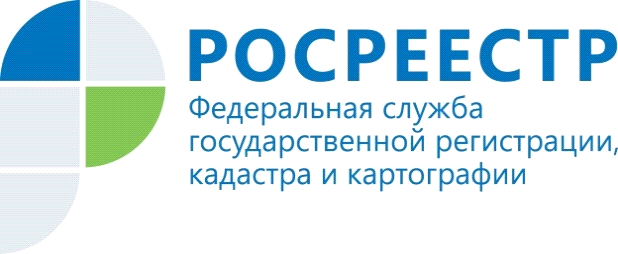 В Мурманской области 30 юридических лиц и 3 индивидуальных предпринимателя освобождены от плановых проверок соблюдения земельного законодательства         Управление Росреестра по Мурманской области напоминает, что проведение плановых проверок соблюдения требований земельного законодательства в отношении юридических лиц и индивидуальных предпринимателей приостановлено до конца 2020 года. Решение принято в соответствии с постановлением Правительства РФ от 03.04.2020 № 438*. Начальник отдела государственного земельного надзора Управления Росреестра Татьяна Швейцер пояснила, что в нашем регионе от плановых проверок соблюдения требований земельного законодательства освобождены 3 индивидуальных предпринимателя (2 - в Кандалакше, 1 - в Оленегорске) и 30 юридических лиц (4 - в Мурманске, 8 - в Кольском районе, 3 - в Кандалакшском районе, 1 - в Ковдорском районе, 1 -  в г. Полярных Зори, 3 - в Кировске; 6 - в  Апатитах,  2 - в Мончегорске, 2 - в Печенгском районе). Узнать, вошел ли ваш земельный участок в список освобожденных от проверок земнадзора, можно на сайте Росреестра: Открытая служба – Проведение проверок – Мурманская область – Государственный земельный контроль (надзор) – Планы проведения проверок – 2020 – Изменения в план проведения плановых проверок юридических лиц и индивидуальных предпринимателей на 2020 год.По вопросам соблюдения требований земельного законодательства можно обратиться по телефону в г. Мурманске (8152) 44-10-94 либо направить письменное обращение по адресу: 183025, г. Мурманск, ул. Полярные Зори, д. 22 или по электронной почте 51_upr@rosreestr.ru.В связи с ограничительными мерами, связанными с неблагополучной эпидемиологической обстановкой, личные консультации в Управлении Росреестра Мурманской области осуществляются с соблюдением мер безопасности.* Постановление Правительства РФ от 03.04.2020 N 438 (ред. от 22.04.2020) "Об особенностях осуществления в 2020 году государственного контроля (надзора), муниципального контроля и о внесении изменения в пункт 7 Правил подготовки органами государственного контроля (надзора) и органами муниципального контроля ежегодных планов проведения плановых проверок юридических лиц и индивидуальных предпринимателей"Просим об опубликовании (выходе в эфир) данной информации (с указанием ссылки на публикацию) уведомить по электронной почте: 51_upr@rosreestr.ruКонтакты для СМИ: Швейцер Татьяна Федоровна, тел. 44-10-94, факс 45-52-79, e-mail: 51_upr@rosreestr.ru